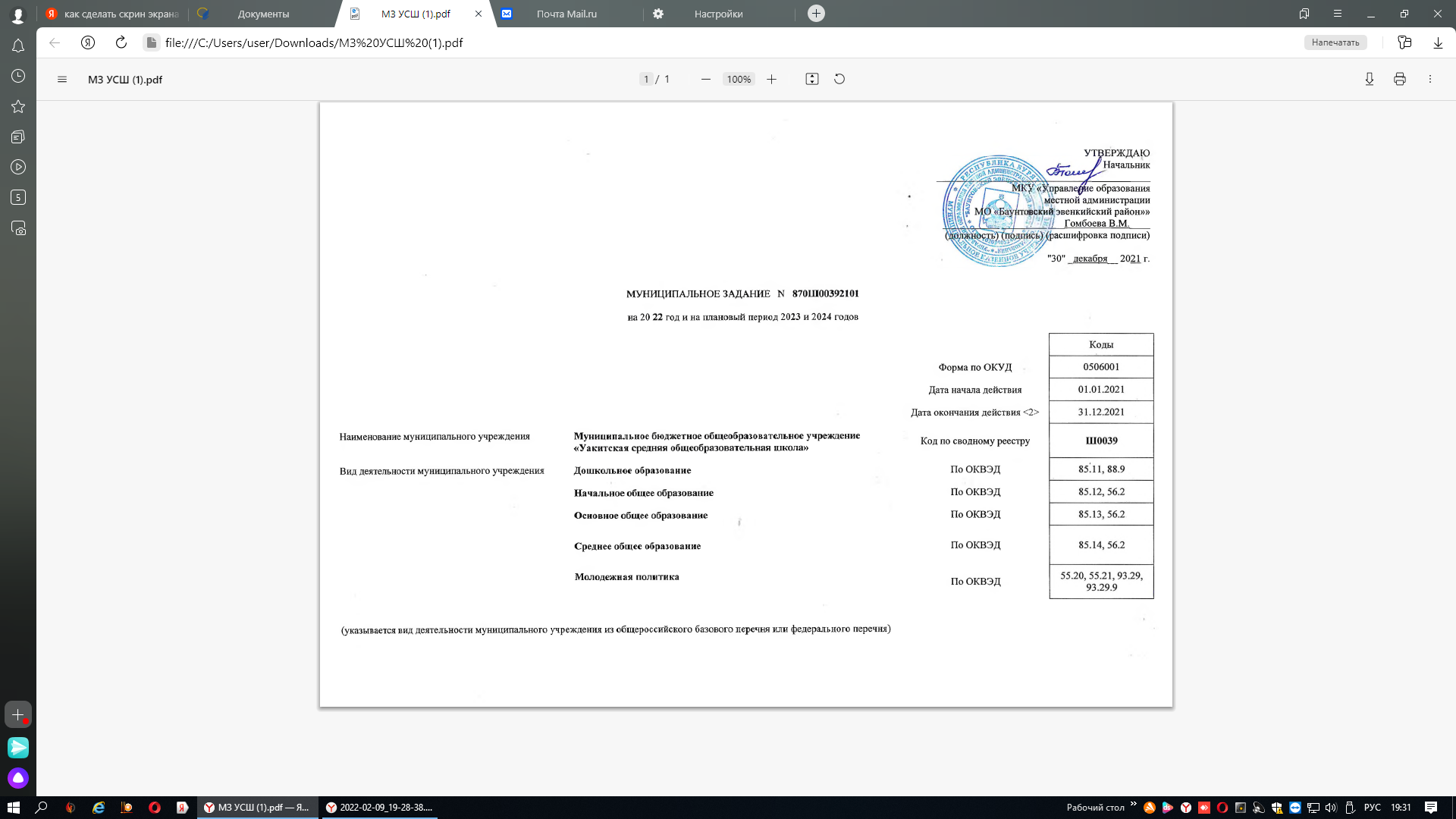 Часть I. Сведения об оказываемых муниципальных услугах <3>Раздел 13.  Показатели,  характеризующие  объем  и  (или)  качество муниципальной услуги3.1. Показатели, характеризующие качество муниципальной услуги <4>3.2. Показатели, характеризующие объем муниципальной услуги4.  Нормативные  правовые  акты, устанавливающие размер платы (цену, тариф)  либо порядок ее (его) установления5. Порядок оказания муниципальной услуги5.1. Нормативные правовые акты,  регулирующие порядок оказания  муниципальной услуги5.2.  Порядок  информирования  потенциальных  потребителей  муниципальной  услугиРаздел 23.  Показатели,  характеризующие  объем  и  (или)  качество муниципальной услуги3.1. Показатели, характеризующие качество муниципальной услуги <4>3.2. Показатели, характеризующие объем муниципальной услуги4.  Нормативные  правовые  акты, устанавливающие размер платы (цену, тариф)  либо порядок ее (его) установления5. Порядок оказания муниципальной услуги5.1. Нормативные правовые акты,  регулирующие порядок оказания  муниципальной услуги5.2.  Порядок  информирования  потенциальных  потребителей  муниципальной  услугиРаздел 33.  Показатели,  характеризующие  объем  и  (или)  качество муниципальной услуги3.1. Показатели, характеризующие качество муниципальной услуги <4>3.2. Показатели, характеризующие объем муниципальной услуги4.  Нормативные  правовые  акты, устанавливающие размер платы (цену, тариф)  либо порядок ее (его) установления5. Порядок оказания муниципальной услуги5.1. Нормативные правовые акты,  регулирующие порядок оказания  муниципальной услуги5.2.  Порядок  информирования  потенциальных  потребителей  муниципальной  услугиРаздел 43.  Показатели,  характеризующие  объем  и  (или)  качество муниципальной услуги3.1. Показатели, характеризующие качество муниципальной услуги <4>3.2. Показатели, характеризующие объем муниципальной услуги4.  Нормативные  правовые  акты, устанавливающие размер платы (цену, тариф)  либо порядок ее (его) установления5. Порядок оказания муниципальной услуги5.1. Нормативные правовые акты,  регулирующие порядок оказания  муниципальной услуги5.2.  Порядок  информирования  потенциальных  потребителей  муниципальной  услугиРаздел 53.  Показатели,  характеризующие  объем  и  (или)  качество муниципальной услуги3.1. Показатели, характеризующие качество муниципальной услуги <4>3.2. Показатели, характеризующие объем муниципальной услуги4.  Нормативные  правовые  акты, устанавливающие размер платы (цену, тариф)  либо порядок ее (его) установления5. Порядок оказания муниципальной услуги5.1. Нормативные правовые акты,  регулирующие порядок оказания  муниципальной услуги5.2.  Порядок  информирования  потенциальных  потребителей  муниципальной  услугиРаздел 63.  Показатели,  характеризующие  объем  и  (или)  качество муниципальной услуги3.1. Показатели, характеризующие качество муниципальной услуги <4>3.2. Показатели, характеризующие объем муниципальной услуги4.  Нормативные  правовые  акты, устанавливающие размер платы (цену, тариф)  либо порядок ее (его) установления5. Порядок оказания муниципальной услуги5.1. Нормативные правовые акты,  регулирующие порядок оказания  муниципальной услуги5.2.  Порядок  информирования  потенциальных  потребителей  муниципальной  услугиРаздел 73.  Показатели,  характеризующие  объем  и  (или)  качество муниципальной услуги3.1. Показатели, характеризующие качество муниципальной услуги <4>3.2. Показатели, характеризующие объем муниципальной услуги4.  Нормативные  правовые  акты, устанавливающие размер платы (цену, тариф)  либо порядок ее (его) установления5. Порядок оказания муниципальной услуги5.1. Нормативные правовые акты,  регулирующие порядок оказания  муниципальной услуги5.2.  Порядок  информирования  потенциальных  потребителей  муниципальной  услугиРаздел 83.  Показатели,  характеризующие  объем  и  (или)  качество муниципальной услуги3.1. Показатели, характеризующие качество муниципальной услуги <4>3.2. Показатели, характеризующие объем муниципальной услуги4.  Нормативные  правовые  акты, устанавливающие размер платы (цену, тариф)  либо порядок ее (его) установления5. Порядок оказания муниципальной услуги5.1. Нормативные правовые акты,  регулирующие порядок оказания  муниципальной услуги5.2.  Порядок  информирования  потенциальных  потребителей  муниципальной  услугиРаздел 93.  Показатели,  характеризующие  объем  и  (или)  качество муниципальной услуги3.1. Показатели, характеризующие качество муниципальной услуги <4>3.2. Показатели, характеризующие объем муниципальной услуги4.  Нормативные  правовые  акты, устанавливающие размер платы (цену, тариф)  либо порядок ее (его) установления5. Порядок оказания муниципальной услуги5.1. Нормативные правовые акты,  регулирующие порядок оказания  муниципальной услуги5.2.  Порядок  информирования  потенциальных  потребителей  муниципальной  услугиРаздел 103.  Показатели,  характеризующие  объем  и  (или)  качество муниципальной услуги3.1. Показатели, характеризующие качество муниципальной услуги <4>3.2. Показатели, характеризующие объем муниципальной услуги4.  Нормативные  правовые  акты, устанавливающие размер платы (цену, тариф)  либо порядок ее (его) установления5. Порядок оказания муниципальной услуги5.1. Нормативные правовые акты,  регулирующие порядок оказания  муниципальной услуги5.2.  Порядок  информирования  потенциальных  потребителей  муниципальной  услугиЧасть II. Сведения о выполняемых работах <3>Раздел __________3. Показатели, характеризующие объем и (или) качество работы3.1. Показатели, характеризующие качество работы <4>3.2. Показатели, характеризующие объем работыЧасть III. Прочие сведения о муниципальном задании <9>Основания (условия и порядок) для досрочного  прекращения выполнения муниципальном задания:   -  Ликвидация (реогрганизация) учреждения; -  Окончание срока действия разрешительных документов на осуществление образовательной деятельности; - Исключение муниципальной услуги из ведомственного перечня муниципальных услуг;-  Невыполнение или искажение отчетности по показателям качества и объемов муниципальных услуг;- Отзыв лицензии в случае нарушений лицензионных требований ( в том числе по требованию Роспотребназора или Госпожнадзора); - Отсутствие потребности в муниципальной услуги.2. Иная информация, необходимая для выполнения  (контроля за выполнением) муниципального задания По решению органа местного самоуправления, осуществляющего функции полномочия учредителя3. Порядок контроля за выполнением муниципального задания4. Требования к отчетности о выполнении муниципального задания 4.1. Периодичность представления отчетов о выполнении муниципального задания  Ежеквартально; на 1 декабря; итоговый до 1 февраля                                    4.2. Сроки представления отчетов о выполнении муниципального задания Не позднее 15 числа следующего за отчетным периодом                                                         4.2.1. Сроки представления предварительного отчета о выполнении муниципального задания   Предварительный отчет на 1 декабря - не позднее 5 декабря                                      4.3. Иные требования к отчетности о выполнении муниципального задания      Пояснительная записка о результатах исполнения муниципального задания предоставляется одновременно с отчетом об исполнении муниципального задания                                5. Иные показатели, связанные с выполнением муниципального задания <10>                     1. Наименование муниципальной услугиРеализация основных общеобразовательных программ дошкольного образования Код по общероссийскому базовому перечню или федеральному перечню50Д450003003002010611002. Категории потребителей муниципальной услугиФизические лица в возрасте до 8 летКод по общероссийскому базовому перечню или федеральному перечню50Д45000300300201061100Уникальный номер реестровой записи <5>Показатель, характеризующий содержание муниципальной услуги (по справочникам)Показатель, характеризующий содержание муниципальной услуги (по справочникам)Показатель, характеризующий содержание муниципальной услуги (по справочникам)Показатель, характеризующий условия (формы) оказания муниципальной услуги (по справочникам)Показатель, характеризующий условия (формы) оказания муниципальной услуги (по справочникам)Показатель качества муниципальной услугиПоказатель качества муниципальной услугиПоказатель качества муниципальной услугиЗначение показателя качества муниципальной услугиЗначение показателя качества муниципальной услугиЗначение показателя качества муниципальной услугиДопустимые (возможные) отклонения от установленных показателей качества муниципальной услуги <7>Допустимые (возможные) отклонения от установленных показателей качества муниципальной услуги <7>Уникальный номер реестровой записи <5>Категория потребителейВиды образовательных программВозраст обучающихсяСправочник периодов пребыванияФормы образования и формы реализации образовательных программнаименование показателя <5>единица измеренияединица измерения2022 год (очередной финансовый год)2023 год (1-й год планового периода)2024 год (2-й год планового периода)в процентахв абсолютных показателяхУникальный номер реестровой записи <5>Категория потребителейВиды образовательных программВозраст обучающихсяСправочник периодов пребыванияФормы образования и формы реализации образовательных программнаименование показателя <5>наименование <5>код по ОКЕИ <6>2022 год (очередной финансовый год)2023 год (1-й год планового периода)2024 год (2-й год планового периода)в процентахв абсолютных показателях1234567891011121314801011О.99.0.БВ24ВТ22000обучающиеся за исключением обучающихся с ограниченными возможностями здоровья и детей-инвалидовне указаноот 1 года  до 3 летгруппа полного дняОчнаядоля педагогических работников, имеющих первую или высшую категорию, в общей численности педагогических работниковпроцент7441 п/г -1001 п/г -1001 п/г -1001 п/г -01 п/г -0801011О.99.0.БВ24ВТ22000обучающиеся за исключением обучающихся с ограниченными возможностями здоровья и детей-инвалидовне указаноот 1 года  до 3 летгруппа полного дняОчнаядоля педагогических работников, имеющих первую или высшую категорию, в общей численности педагогических работниковпроцент7442 п/г -1002 п/г -1002 п/г -1002 п/г -02 п/г -0801011О.99.0.БВ24ВТ22000обучающиеся за исключением обучающихся с ограниченными возможностями здоровья и детей-инвалидовне указаноот 1 года  до 3 летгруппа полного дняОчнаядоля  педагогических работников, прошедших  курсы повышения квалификации в текущем отчетном году, в общей численности педагогических работниковпроцент7441 п/г -1001 п/г -1001 п/г -1001 п/г -01 п/г -0801011О.99.0.БВ24ВТ22000обучающиеся за исключением обучающихся с ограниченными возможностями здоровья и детей-инвалидовне указаноот 1 года  до 3 летгруппа полного дняОчнаядоля  педагогических работников, прошедших  курсы повышения квалификации в текущем отчетном году, в общей численности педагогических работниковпроцент7442 п/г -1002 п/г -1002 п/г -1002 п/г -02 п/г -0Уникальный номер реестровой записи <5>Показатель, характеризующий содержание муниципальной услуги (по справочникам)Показатель, характеризующий содержание муниципальной услуги (по справочникам)Показатель, характеризующий содержание муниципальной услуги (по справочникам)Показатель, характеризующий условия (формы) оказания муниципальной услуги (по справочникам)Показатель, характеризующий условия (формы) оказания муниципальной услуги (по справочникам)Показатель объема муниципальной услугиПоказатель объема муниципальной услугиПоказатель объема муниципальной услугиЗначение показателя объема муниципальной услугиЗначение показателя объема муниципальной услугиЗначение показателя объема муниципальной услугиРазмер платы (цена, тариф) <8>Размер платы (цена, тариф) <8>Размер платы (цена, тариф) <8>Допустимые (возможные) отклонения от установленных показателей объема муниципальной услуги <7>Допустимые (возможные) отклонения от установленных показателей объема муниципальной услуги <7>Уникальный номер реестровой записи <5>Категория потребителейВиды образовательных программВозраст обучающихсяСправочник периодов пребыванияФормы образования и формы реализации образовательных программнаименование показателя <5>единица измеренияединица измерения2022 год (очередной финансовый год)2023 год (1-й год планового периода)2024 год (2-й год планового периода)2021 год (очередной финансовый год)2022 год (1-й год планового периода)2023 год (2-й год планового периода)в процентахв абсолютных показателяхУникальный номер реестровой записи <5>Категория потребителейВиды образовательных программВозраст обучающихсяСправочник периодов пребыванияФормы образования и формы реализации образовательных программнаименование показателя <5>наименование <5>код по ОКЕИ <6>2022 год (очередной финансовый год)2023 год (1-й год планового периода)2024 год (2-й год планового периода)2021 год (очередной финансовый год)2022 год (1-й год планового периода)2023 год (2-й год планового периода)в процентахв абсолютных показателях1234567891011121314151617801011О.99.0.БВ24ВТ22000обучающиеся за исключением обучающихся с ограниченными возможностями здоровья и детей-инвалидовне указаноот 1 года  до 3 летгруппа полного дняОчнаяЧисло обучающихсяЧеловек7921 п/г -11 п/г -41 п/г -21 п/г -1 п/г -1 п/г -1 п/г -51 п/г -0801011О.99.0.БВ24ВТ22000обучающиеся за исключением обучающихся с ограниченными возможностями здоровья и детей-инвалидовне указаноот 1 года  до 3 летгруппа полного дняОчнаяЧисло обучающихсяЧеловек7922 п/г -32 п/г -32 п/г -12 п/г -2 п/г -2 п/г -2 п/г -52 п/г -0801011О.99.0.БВ24ВТ22000обучающиеся за исключением обучающихся с ограниченными возможностями здоровья и детей-инвалидовне указаноот 1 года  до 3 летгруппа полного дняОчнаяЧисло человеко-дней обученияЧеловеко-день540702801401 п/г -1 п/г -1 п/г -1 п/г -51 п/г -4801011О.99.0.БВ24ВТ22000обучающиеся за исключением обучающихся с ограниченными возможностями здоровья и детей-инвалидовне указаноот 1 года  до 3 летгруппа полного дняОчнаяЧисло человеко-дней обученияЧеловеко-день540168168562 п/г -2 п/г -2 п/г -2 п/г -52 п/г - 9Нормативный правовой актНормативный правовой актНормативный правовой актНормативный правовой актНормативный правовой актвидпринявший органдатаномернаименование12345Вид НПАОрган, принявший НПАДата принятия НПАНомерНаименованиеФедеральный законГосударственная Дума РФ06.10.1999184-ФЗОб общих принципах организации законодательных (представительных) и исполнительных органов государственной власти субъектов Российской ФедерацииФедеральный законГосударственная Дума РФ16.09.2003131-ФЗОб общих принципах организации местного самоуправления в Российской ФедерацииФедеральный законГосударственная Дума РФ29.12.2012273-ФЗОб образовании в Российской ФедерацииЗакон Республики  Бурятия  Народный Хурал Республики Бурятия13.12.2013  240 - V  Об образовании в Республике  БурятияПостановление Главный государственный санитарный врач Российской Федерации 29.12.2010189Об утверждении СанПиН 2.4.2.2821 - 10 «Санитарно-эпидемиологические требования к  условиям и организации обучения в общеобразовательных учрежденияхПостановление Минстрой России 13.02.199718-7Строительные нормы и правила "Пожарная безопасность зданий и сооружений. СНиП 21-01-97 "ПриказМинистерство образования и науки Российской Федерации30.08.20131014Об утверждении Порядка организации и осуществления образовательной деятельности по основным общеобразовательным программам - образовательным программам дошкольного образованияПриказМинистерства образования и науки Российской Федерации17.10.20131155Об утверждении федерального государственного образовательного стандарта дошкольного образованияПостановление МА МО «Баунтовский  эвенкийский  район» 29.11.2017357О порядке формирования муниципального задания на оказание муниципальных услуг (выполнение работ) в отношении муниципальных учреждений и финансовом обеспечении выполнения муниципального заданияПостановление МА МО «Баунтовский  эвенкийский  район» 26.05.2017162Устав муниципального бюджетного общеобразовательного учреждения "Уакитская средняя общеобразовательная школа"Способ информированияСостав размещаемой информацииЧастота обновления информации123Размещение информации на официальном сайте ОООбразовательные и рабочие программы, состав педагогического коллектива, достижения обучающихсяПо мере необходимости1. Наименование муниципальной услугиРеализация основных общеобразовательных программ дошкольного образования Код по общероссийскому базовому перечню или федеральному перечню50Д450003003003010601002. Категории потребителей муниципальной услугиФизические лица в возрасте до 8 летКод по общероссийскому базовому перечню или федеральному перечню50Д45000300300301060100Уникальный номер реестровой записи <5>Показатель, характеризующий содержание муниципальной услуги (по справочникам)Показатель, характеризующий содержание муниципальной услуги (по справочникам)Показатель, характеризующий содержание муниципальной услуги (по справочникам)Показатель, характеризующий условия (формы) оказания муниципальной услуги (по справочникам)Показатель, характеризующий условия (формы) оказания муниципальной услуги (по справочникам)Показатель качества муниципальной услугиПоказатель качества муниципальной услугиПоказатель качества муниципальной услугиЗначение показателя качества муниципальной услугиЗначение показателя качества муниципальной услугиЗначение показателя качества муниципальной услугиДопустимые (возможные) отклонения от установленных показателей качества муниципальной услуги <7>Допустимые (возможные) отклонения от установленных показателей качества муниципальной услуги <7>Уникальный номер реестровой записи <5>Категория потребителейВиды образовательных программВозраст обучающихсяСправочник периодов пребыванияФормы образования и формы реализации образовательных программнаименование показателя <5>единица измеренияединица измерения2022 год (очередной финансовый год)2023 год (1-й год планового периода)2024 год (2-й год планового периода)в процентахв абсолютных показателяхУникальный номер реестровой записи <5>Категория потребителейВиды образовательных программВозраст обучающихсяСправочник периодов пребыванияФормы образования и формы реализации образовательных программнаименование показателя <5>наименование <5>код по ОКЕИ <6>2022 год (очередной финансовый год)2023 год (1-й год планового периода)2024 год (2-й год планового периода)в процентахв абсолютных показателях1234567891011121314801011О.99.0.БВ24ВУ42000обучающиеся за исключением обучающихся с ограниченными возможностями здоровья и детей-инвалидовне указаноот 3 до 8 летгруппа полного дняОчнаядоля педагогических работников, имеющих первую или высшую категорию, в общей численности педагогических работниковпроцент7441 п/г -1001 п/г -1001 п/г -1001 п/г -01 п/г -0801011О.99.0.БВ24ВУ42000обучающиеся за исключением обучающихся с ограниченными возможностями здоровья и детей-инвалидовне указаноот 3 до 8 летгруппа полного дняОчнаядоля педагогических работников, имеющих первую или высшую категорию, в общей численности педагогических работниковпроцент7442 п/г -1002 п/г -1002 п/г -1002 п/г -02 п/г -0801011О.99.0.БВ24ВУ42000обучающиеся за исключением обучающихся с ограниченными возможностями здоровья и детей-инвалидовне указаноот 3 до 8 летгруппа полного дняОчнаядоля  педагогических работников, прошедших  курсы повышения квалификации в текущем отчетном году, в общей численности педагогических работниковпроцент7441 п/г -1001 п/г -1001 п/г -1001 п/г -01 п/г -0801011О.99.0.БВ24ВУ42000обучающиеся за исключением обучающихся с ограниченными возможностями здоровья и детей-инвалидовне указаноот 3 до 8 летгруппа полного дняОчнаядоля  педагогических работников, прошедших  курсы повышения квалификации в текущем отчетном году, в общей численности педагогических работниковпроцент7442 п/г -1002 п/г -1002 п/г -1002 п/г -02 п/г -0801011О.99.0.БВ24ВУ42000обучающиеся за исключением обучающихся с ограниченными возможностями здоровья и детей-инвалидовне указаноот 3 до 8 летгруппа полного дняОчнаядоля обучающихся, ставших победителями и призерами очных  и  заочных  муниципальных, республиканских,  региональных,  всероссийских и международных мероприятий, в общем числе обучающихсяпроцент7441 п/г -601 п/г -601 п/г -601 п/г -01 п/г -0801011О.99.0.БВ24ВУ42000обучающиеся за исключением обучающихся с ограниченными возможностями здоровья и детей-инвалидовне указаноот 3 до 8 летгруппа полного дняОчнаядоля обучающихся, ставших победителями и призерами очных  и  заочных  муниципальных, республиканских,  региональных,  всероссийских и международных мероприятий, в общем числе обучающихсяпроцент7442 п/г -602 п/г -602 п/г -602 п/г -02 п/г -0801011О.99.0.БВ24ВУ42000обучающиеся за исключением обучающихся с ограниченными возможностями здоровья и детей-инвалидовне указаноот 3 до 8 летгруппа полного дняОчнаядоля обучающихся, принимавших  участие в  очных  и  заочных  муниципальных, республиканских,  региональных,  всероссийских и международных мероприятий, в общем числе обучающихсяпроцент7441 п/г -401 п/г -401 п/г -401 п/г -01 п/г -0801011О.99.0.БВ24ВУ42000обучающиеся за исключением обучающихся с ограниченными возможностями здоровья и детей-инвалидовне указаноот 3 до 8 летгруппа полного дняОчнаядоля обучающихся, принимавших  участие в  очных  и  заочных  муниципальных, республиканских,  региональных,  всероссийских и международных мероприятий, в общем числе обучающихсяпроцент7442 п/г -402 п/г 402 п/г -402 п/г -02 п/г -0Уникальный номер реестровой записи <5>Показатель, характеризующий содержание муниципальной услуги (по справочникам)Показатель, характеризующий содержание муниципальной услуги (по справочникам)Показатель, характеризующий содержание муниципальной услуги (по справочникам)Показатель, характеризующий условия (формы) оказания муниципальной услуги (по справочникам)Показатель, характеризующий условия (формы) оказания муниципальной услуги (по справочникам)Показатель объема муниципальной услугиПоказатель объема муниципальной услугиПоказатель объема муниципальной услугиЗначение показателя объема муниципальной услугиЗначение показателя объема муниципальной услугиЗначение показателя объема муниципальной услугиРазмер платы (цена, тариф) <8>Размер платы (цена, тариф) <8>Размер платы (цена, тариф) <8>Допустимые (возможные) отклонения от установленных показателей объема муниципальной услуги <7>Допустимые (возможные) отклонения от установленных показателей объема муниципальной услуги <7>Уникальный номер реестровой записи <5>Категория потребителейВиды образовательных программВозраст обучающихсяСправочник периодов пребыванияФормы образования и формы реализации образовательных программнаименование показателя <5>единица измеренияединица измерения2022 год (очередной финансовый год)2023 год (1-й год планового периода)2024 год (2-й год планового периода)2022 год (очередной финансовый год)2023 год (1-й год планового периода)2024 год (2-й год планового периода)в процентахв абсолютных показателяхУникальный номер реестровой записи <5>Категория потребителейВиды образовательных программВозраст обучающихсяСправочник периодов пребыванияФормы образования и формы реализации образовательных программнаименование показателя <5>наименование <5>код по ОКЕИ <6>2022 год (очередной финансовый год)2023 год (1-й год планового периода)2024 год (2-й год планового периода)2022 год (очередной финансовый год)2023 год (1-й год планового периода)2024 год (2-й год планового периода)в процентахв абсолютных показателях1234567891011121314151617801011О.99.0.БВ24ВУ42000обучающиеся за исключением обучающихся с ограниченными возможностями здоровья и детей-инвалидовне указаноот 3 до 8 летгруппа полного дняОчнаяЧисло обучающихсяЧеловек7921 п/г -131 п/г -71 п/г -81 п/г -1 п/г -1 п/г -1 п/г -51 п/г -0801011О.99.0.БВ24ВУ42000обучающиеся за исключением обучающихся с ограниченными возможностями здоровья и детей-инвалидовне указаноот 3 до 8 летгруппа полного дняОчнаяЧисло обучающихсяЧеловек7922 п/г -72 п/г -82 п/г -72 п/г -2 п/г -2 п/г -2 п/г -52 п/г -0801011О.99.0.БВ24ВУ42000обучающиеся за исключением обучающихся с ограниченными возможностями здоровья и детей-инвалидовне указаноот 3 до 8 летгруппа полного дняОчнаяЧисло человеко-дней обученияЧеловеко-день5409104905601 п/г -1 п/г -1 п/г -1 п/г -51 п/г -45801011О.99.0.БВ24ВУ42000обучающиеся за исключением обучающихся с ограниченными возможностями здоровья и детей-инвалидовне указаноот 3 до 8 летгруппа полного дняОчнаяЧисло человеко-дней обученияЧеловеко-день5403924483922 п/г -2 п/г -2 п/г -2 п/г -52 п/г -20Нормативный правовой актНормативный правовой актНормативный правовой актНормативный правовой актНормативный правовой актвидпринявший органдатаномернаименование12345Вид НПАОрган, принявший НПАДата принятия НПАНомерНаименованиеФедеральный законГосударственная Дума РФ06.10.1999184-ФЗОб общих принципах организации законодательных (представительных) и исполнительных органов государственной власти субъектов Российской ФедерацииФедеральный законГосударственная Дума РФ16.09.2003131-ФЗОб общих принципах организации местного самоуправления в Российской ФедерацииФедеральный законГосударственная Дума РФ29.12.2012273-ФЗОб образовании в Российской ФедерацииЗакон Республики  Бурятия  Народный Хурал Республики Бурятия13.12.2013  240 - V  Об образовании в Республике  БурятияПостановление Главный государственный санитарный врач Российской Федерации 29.12.2010189Об утверждении СанПиН 2.4.2.2821 - 10 «Санитарно-эпидемиологические требования к  условиям и организации обучения в общеобразовательных учрежденияхПостановление Минстрой России 13.02.199718-7Строительные нормы и правила "Пожарная безопасность зданий и сооружений. СНиП 21-01-97 "ПриказМинистерство образования и науки Российской Федерации30.08.20131014Об утверждении Порядка организации и осуществления образовательной деятельности по основным общеобразовательным программам - образовательным программам дошкольного образованияПриказМинистерства образования и науки Российской Федерации17.10.20131155Об утверждении федерального государственного образовательного стандарта дошкольного образованияПостановление МА МО «Баунтовский  эвенкийский  район» 29.11.2017357О порядке формирования муниципального задания на оказание муниципальных услуг (выполнение работ) в отношении муниципальных учреждений и финансовом обеспечении выполнения муниципального заданияПостановление МА МО «Баунтовский  эвенкийский  район» 26.05.2017162Устав муниципального бюджетного общеобразовательного учреждения "Уакитская средняя общеобразовательная школа"Способ информированияСостав размещаемой информацииЧастота обновления информации123Размещение информации на официальном сайте ОООбразовательные и рабочие программы, состав педагогического коллектива, достижения обучающихсяПо мере необходимости1. Наименование муниципальной услугиПрисмотр и уход  (50.785.0)Код по общероссийскому базовому перечню или федеральному перечню507850050004000060031002. Категории потребителей муниципальной услугиФизические лица Код по общероссийскому базовому перечню или федеральному перечню50785005000400006003100Уникальный номер реестровой записи <5>Показатель, характеризующий содержание муниципальной услуги (по справочникам)Показатель, характеризующий содержание муниципальной услуги (по справочникам)Показатель, характеризующий содержание муниципальной услуги (по справочникам)Показатель, характеризующий условия (формы) оказания муниципальной услуги (по справочникам)Показатель, характеризующий условия (формы) оказания муниципальной услуги (по справочникам)Показатель качества муниципальной услугиПоказатель качества муниципальной услугиПоказатель качества муниципальной услугиЗначение показателя качества муниципальной услугиЗначение показателя качества муниципальной услугиЗначение показателя качества муниципальной услугиДопустимые (возможные) отклонения от установленных показателей качества муниципальной услуги <7>Допустимые (возможные) отклонения от установленных показателей качества муниципальной услуги <7>Уникальный номер реестровой записи <5>содержание услуги 1категория потребителейВозраст обучающихсяСправочник периодов пребыванияусловия (формы) оказания услуги 2наименование показателя <5>единица измеренияединица измерения2021 год (очередной финансовый год)2022 год (1-й год планового периода)2023 год (2-й год планового периода)в процентахв абсолютных показателяхУникальный номер реестровой записи <5>содержание услуги 1категория потребителейВозраст обучающихсяСправочник периодов пребыванияусловия (формы) оказания услуги 2наименование показателя <5>наименование <5>код по ОКЕИ <6>2021 год (очередной финансовый год)2022 год (1-й год планового периода)2023 год (2-й год планового периода)в процентахв абсолютных показателях1234567891011121314853211О.99.0.БВ19АГ14000не указанофизические лица льготных категорий, определяемых учредителемне указаногруппа полного дняОчнаядоля родителей (законных представителей), удовлетворенных условиями и качеством предоставляемой образовательной услугипроцент7441 п/г -801 п/г -801 п/г -801 п/г -51 п/г -5853211О.99.0.БВ19АГ14000не указанофизические лица льготных категорий, определяемых учредителемне указаногруппа полного дняОчнаядоля родителей (законных представителей), удовлетворенных условиями и качеством предоставляемой образовательной услугипроцент7442 п/г -802 п/г -802 п/г -802 п/г -52 п/г -5Уникальный номер реестровой записи <5>Показатель, характеризующий содержание муниципальной услуги (по справочникам)Показатель, характеризующий содержание муниципальной услуги (по справочникам)Показатель, характеризующий содержание муниципальной услуги (по справочникам)Показатель, характеризующий условия (формы) оказания муниципальной услуги (по справочникам)Показатель, характеризующий условия (формы) оказания муниципальной услуги (по справочникам)Показатель объема муниципальной услугиПоказатель объема муниципальной услугиПоказатель объема муниципальной услугиЗначение показателя объема муниципальной услугиЗначение показателя объема муниципальной услугиЗначение показателя объема муниципальной услугиРазмер платы (цена, тариф) <8>Размер платы (цена, тариф) <8>Размер платы (цена, тариф) <8>Допустимые (возможные) отклонения от установленных показателей объема муниципальной услуги <7>Допустимые (возможные) отклонения от установленных показателей объема муниципальной услуги <7>Уникальный номер реестровой записи <5>содержание услуги 1категория потребителейВозраст обучающихсяСправочник периодов пребыванияусловия (формы) оказания услуги 2наименование показателя <5>единица измеренияединица измерения2022 год (очередной финансовый год)2023 год (1-й год планового периода)2024 год (2-й год планового периода)2022 год (очередной финансовый год)2023 год (1-й год планового периода)2024 год (2-й год планового периода)в процентахв абсолютных показателяхУникальный номер реестровой записи <5>содержание услуги 1категория потребителейВозраст обучающихсяСправочник периодов пребыванияусловия (формы) оказания услуги 2наименование показателя <5>наименование <5>код по ОКЕИ <6>2022 год (очередной финансовый год)2023 год (1-й год планового периода)2024 год (2-й год планового периода)2022 год (очередной финансовый год)2023 год (1-й год планового периода)2024 год (2-й год планового периода)в процентахв абсолютных показателях1234567891011121314151617853211О.99.0.БВ19АГ14000не указанофизические лица льготных категорий, определяемых учредителемне указаногруппа полного дняОчнаяЧисло обучающихсяЧеловек7921 п/г -51 п/г -51 п/г -51 п/г -1 п/г -1 п/г -1 п/г -51 п/г -0853211О.99.0.БВ19АГ14000не указанофизические лица льготных категорий, определяемых учредителемне указаногруппа полного дняОчнаяЧисло обучающихсяЧеловек7922 п/г -52 п/г -52 п/г -52 п/г -2 п/г -2 п/г -2 п/г -02 п/г -0853211О.99.0.БВ19АГ14000не указанофизические лица льготных категорий, определяемых учредителемне указаногруппа полного дняОчнаяЧисло человеко-дней пребыванияЧеловеко-день5403503503501 п/г -1 п/г -1 п/г -1 п/г -51 п/г -18853211О.99.0.БВ19АГ14000не указанофизические лица льготных категорий, определяемых учредителемне указаногруппа полного дняОчнаяЧисло человеко-дней пребыванияЧеловеко-день5402802802802 п/г -2 п/г -2 п/г -2 п/г -52 п/г -14853211О.99.0.БВ19АГ14000не указанофизические лица льготных категорий, определяемых учредителемне указаногруппа полного дняОчнаяЧисло человеко-часов пребыванияЧеловеко-час5392800280028001 п/г -1 п/г -1 п/г -1 п/г -51 п/г -140853211О.99.0.БВ19АГ14000не указанофизические лица льготных категорий, определяемых учредителемне указаногруппа полного дняОчнаяЧисло человеко-часов пребыванияЧеловеко-час5391960196019602 п/г -2 п/г -2 п/г -2 п/г -52 п/г -98Нормативный правовой актНормативный правовой актНормативный правовой актНормативный правовой актНормативный правовой актвидпринявший органдатаномернаименование12345Вид НПАОрган, принявший НПАДата принятия НПАНомерНаименованиеФедеральный законГосударственная Дума РФ06.10.1999184-ФЗОб общих принципах организации законодательных (представительных) и исполнительных органов государственной власти субъектов Российской ФедерацииФедеральный законГосударственная Дума РФ16.09.2003131-ФЗОб общих принципах организации местного самоуправления в Российской ФедерацииФедеральный законГосударственная Дума РФ29.12.2012273-ФЗОб образовании в Российской ФедерацииЗакон Республики  Бурятия  Народный Хурал Республики Бурятия13.12.2013  240 - V  Об образовании в Республике  БурятияПостановление Главный государственный санитарный врач Российской Федерации 29.12.2010189Об утверждении СанПиН 2.4.2.2821 - 10 «Санитарно-эпидемиологические требования к  условиям и организации обучения в общеобразовательных учрежденияхПостановление Минстрой России 13.02.199718-7Строительные нормы и правила "Пожарная безопасность зданий и сооружений. СНиП 21-01-97 "Постановление МА МО «Баунтовский  эвенкийский  район» 29.11.2017357О порядке формирования муниципального задания на оказание муниципальных услуг (выполнение работ) в отношении муниципальных учреждений и финансовом обеспечении выполнения муниципального заданияПостановление МА МО «Баунтовский  эвенкийский  район» 26.05.2017162Устав муниципального бюджетного общеобразовательного учреждения "Уакитская средняя общеобразовательная школа"Способ информированияСостав размещаемой информацииЧастота обновления информации123Размещение информации на официальном сайте ОООбразовательные и рабочие программы, состав педагогического коллектива, достижения обучающихсяПо мере необходимости1. Наименование муниципальной услугиПрисмотр и уход  (50.785.0)Код по общероссийскому базовому перечню или федеральному перечню507850011004000060011002. Категории потребителей муниципальной услугиФизические лица Код по общероссийскому базовому перечню или федеральному перечню50785001100400006001100Уникальный номер реестровой записи <5>Показатель, характеризующий содержание муниципальной услуги (по справочникам)Показатель, характеризующий содержание муниципальной услуги (по справочникам)Показатель, характеризующий содержание муниципальной услуги (по справочникам)Показатель, характеризующий условия (формы) оказания муниципальной услуги (по справочникам)Показатель, характеризующий условия (формы) оказания муниципальной услуги (по справочникам)Показатель качества муниципальной услугиПоказатель качества муниципальной услугиПоказатель качества муниципальной услугиЗначение показателя качества муниципальной услугиЗначение показателя качества муниципальной услугиЗначение показателя качества муниципальной услугиДопустимые (возможные) отклонения от установленных показателей качества муниципальной услуги <7>Допустимые (возможные) отклонения от установленных показателей качества муниципальной услуги <7>Уникальный номер реестровой записи <5>содержание услуги 1категория потребителейВозраст обучающихсяСправочник периодов пребыванияусловия (формы) оказания услуги 2наименование показателя <5>единица измеренияединица измерения2022 год (очередной финансовый год)2023 год (1-й год планового периода)2024 год (2-й год планового периода)в процентахв абсолютных показателяхУникальный номер реестровой записи <5>содержание услуги 1категория потребителейВозраст обучающихсяСправочник периодов пребыванияусловия (формы) оказания услуги 2наименование показателя <5>наименование <5>код по ОКЕИ <6>2022 год (очередной финансовый год)2023 год (1-й год планового периода)2024 год (2-й год планового периода)в процентахв абсолютных показателях1234567891011121314853211О.99.0.БВ19АА62000не указанофизические лица за исключением льготных категорий, определяемых учредителемне указаногруппа полного дняОчнаядоля родителей (законных представителей), удовлетворенных условиями и качеством предоставляемой образовательной услугипроцент7441 п/г -801 п/г -801 п/г -801 п/г -51 п/г -5853211О.99.0.БВ19АА62000не указанофизические лица за исключением льготных категорий, определяемых учредителемне указаногруппа полного дняОчнаядоля родителей (законных представителей), удовлетворенных условиями и качеством предоставляемой образовательной услугипроцент7442 п/г -802 п/г -802 п/г -802 п/г -52 п/г -5Уникальный номер реестровой записи <5>Показатель, характеризующий содержание муниципальной услуги (по справочникам)Показатель, характеризующий содержание муниципальной услуги (по справочникам)Показатель, характеризующий содержание муниципальной услуги (по справочникам)Показатель, характеризующий условия (формы) оказания муниципальной услуги (по справочникам)Показатель, характеризующий условия (формы) оказания муниципальной услуги (по справочникам)Показатель объема муниципальной услугиПоказатель объема муниципальной услугиПоказатель объема муниципальной услугиЗначение показателя объема муниципальной услугиЗначение показателя объема муниципальной услугиЗначение показателя объема муниципальной услугиРазмер платы (цена, тариф) <8>Размер платы (цена, тариф) <8>Размер платы (цена, тариф) <8>Допустимые (возможные) отклонения от установленных показателей объема муниципальной услуги <7>Допустимые (возможные) отклонения от установленных показателей объема муниципальной услуги <7>Уникальный номер реестровой записи <5>содержание услуги 1категория потребителейВозраст обучающихсяСправочник периодов пребыванияусловия (формы) оказания услуги 2наименование показателя <5>единица измеренияединица измерения2022 год (очередной финансовый год)2023 год (1-й год планового периода)2024 год (2-й год планового периода)2022 год (очередной финансовый год)2023 год (1-й год планового периода)2024 год (2-й год планового периода)в процентахв абсолютных показателяхУникальный номер реестровой записи <5>содержание услуги 1категория потребителейВозраст обучающихсяСправочник периодов пребыванияусловия (формы) оказания услуги 2наименование показателя <5>наименование <5>код по ОКЕИ <6>2022 год (очередной финансовый год)2023 год (1-й год планового периода)2024 год (2-й год планового периода)2022 год (очередной финансовый год)2023 год (1-й год планового периода)2024 год (2-й год планового периода)в процентахв абсолютных показателях1234567891011121314151617853211О.99.0.БВ19АА62000не указанофизические лица за исключением льготных категорий, определяемых учредителемне указаногруппа полного дняОчнаяЧисло обучающихсяЧеловек7921 п/г -91 п/г -61 п/г -51 п/г -1 п/г -1 п/г -1 п/г -01 п/г -0853211О.99.0.БВ19АА62000не указанофизические лица за исключением льготных категорий, определяемых учредителемне указаногруппа полного дняОчнаяЧисло обучающихсяЧеловек7922 п/г -52 п/г -62 п/г -32 п/г -2 п/г -2 п/г -2 п/г -02 п/г -0853211О.99.0.БВ19АА62000не указанофизические лица за исключением льготных категорий, определяемых учредителемне указаногруппа полного дняОчнаяЧисло человеко-дней пребыванияЧеловеко-день5406304203501 п/г -1 п/г -1 п/г -1 п/г -51 п/г -31853211О.99.0.БВ19АА62000не указанофизические лица за исключением льготных категорий, определяемых учредителемне указаногруппа полного дняОчнаяЧисло человеко-дней пребыванияЧеловеко-день5402803361682 п/г -2 п/г -2 п/г -2 п/г -52 п/г -14853211О.99.0.БВ19АА62000не указанофизические лица за исключением льготных категорий, определяемых учредителемне указаногруппа полного дняОчнаяЧисло человеко-часов пребыванияЧеловеко-час5395040392028001 п/г -1 п/г -1 п/г -1 п/г -51 п/г -252853211О.99.0.БВ19АА62000не указанофизические лица за исключением льготных категорий, определяемых учредителемне указаногруппа полного дняОчнаяЧисло человеко-часов пребыванияЧеловеко-час539     2240235217442 п/г -2 п/г -2 п/г -2 п/г -52 п/г -112Нормативный правовой актНормативный правовой актНормативный правовой актНормативный правовой актНормативный правовой актвидпринявший органдатаномернаименование12345Вид НПАОрган, принявший НПАДата принятия НПАНомерНаименованиеФедеральный законГосударственная Дума РФ06.10.1999184-ФЗОб общих принципах организации законодательных (представительных) и исполнительных органов государственной власти субъектов Российской ФедерацииФедеральный законГосударственная Дума РФ16.09.2003131-ФЗОб общих принципах организации местного самоуправления в Российской ФедерацииФедеральный законГосударственная Дума РФ29.12.2012273-ФЗОб образовании в Российской ФедерацииЗакон Республики  Бурятия  Народный Хурал Республики Бурятия13.12.2013  240 - V  Об образовании в Республике  БурятияПостановление Главный государственный санитарный врач Российской Федерации 29.12.2010189Об утверждении СанПиН 2.4.2.2821 - 10 «Санитарно-эпидемиологические требования к  условиям и организации обучения в общеобразовательных учрежденияхПостановление Минстрой России 13.02.199718-7Строительные нормы и правила "Пожарная безопасность зданий и сооружений. СНиП 21-01-97 "Постановление МА МО «Баунтовский  эвенкийский  район» 29.11.2017357О порядке формирования муниципального задания на оказание муниципальных услуг (выполнение работ) в отношении муниципальных учреждений и финансовом обеспечении выполнения муниципального заданияПостановление МА МО «Баунтовский  эвенкийский  район» 26.05.2017162Устав муниципального бюджетного общеобразовательного учреждения "Уакитская средняя общеобразовательная школа"Способ информированияСостав размещаемой информацииЧастота обновления информации123Размещение информации на официальном сайте ОООбразовательные и рабочие программы, состав педагогического коллектива, достижения обучающихсяПо мере необходимости1. Наименование муниципальной услугиРеализация основных общеобразовательных программ начального общего образованияКод по общероссийскому базовому перечню или федеральному перечню347870003003001010051012. Категории потребителей муниципальной услугиФизические лица Код по общероссийскому базовому перечню или федеральному перечню34787000300300101005101Уникальный номер реестровой записи <5>Показатель, характеризующий содержание муниципальной услуги (по справочникам)Показатель, характеризующий содержание муниципальной услуги (по справочникам)Показатель, характеризующий содержание муниципальной услуги (по справочникам)Показатель, характеризующий условия (формы) оказания муниципальной услуги (по справочникам)Показатель, характеризующий условия (формы) оказания муниципальной услуги (по справочникам)Показатель качества муниципальной услугиПоказатель качества муниципальной услугиПоказатель качества муниципальной услугиЗначение показателя качества муниципальной услугиЗначение показателя качества муниципальной услугиЗначение показателя качества муниципальной услугиДопустимые (возможные) отклонения от установленных показателей качества муниципальной услуги Допустимые (возможные) отклонения от установленных показателей качества муниципальной услуги Уникальный номер реестровой записи <5>Категория потребителейВиды образовательных программМесто обученияФормы образования и формы реализации образовательных программусловия (формы) оказания услуги 2наименование показателя <5>единица измеренияединица измерения2022 год (очередной финансовый год)2023 год (1-й год планового периода)2024 год (2-й год планового периода)в процентахв абсолютных показателяхУникальный номер реестровой записи <5>Категория потребителейВиды образовательных программМесто обученияФормы образования и формы реализации образовательных программусловия (формы) оказания услуги 2наименование показателя <5>наименование <5>код по ОКЕИ <6>2022 год (очередной финансовый год)2023 год (1-й год планового периода)2024 год (2-й год планового периода)в процентахв абсолютных показателях1234567891011121314801012О.99.0.БА81АЦ60001обучающиеся за исключением обучающихся с ограниченными возможностями здоровья (ОВЗ) и детей-инвалидовне указаноне указаноОчнаяне указанодоля педагогических работников, имеющих первую или высшую категорию, в общей численности педагогических работниковпроцент7441 п/г - 1001 п/г - 1001 п/г - 1001 п/г - 01 п/г - 0801012О.99.0.БА81АЦ60001обучающиеся за исключением обучающихся с ограниченными возможностями здоровья (ОВЗ) и детей-инвалидовне указаноне указаноОчнаяне указанодоля педагогических работников, имеющих первую или высшую категорию, в общей численности педагогических работниковпроцент7442 п/г - 1002 п/г - 1002 п/г - 1002 п/г - 02 п/г - 0801012О.99.0.БА81АЦ60001обучающиеся за исключением обучающихся с ограниченными возможностями здоровья (ОВЗ) и детей-инвалидовне указаноне указаноОчнаяне указанодоля  педагогических работников, прошедших  курсы повышения квалификации в текущем отчетном году, в общей численности педагогических работниковпроцент7441 п/г - 1001 п/г - 1001 п/г - 1001 п/г - 01 п/г - 0801012О.99.0.БА81АЦ60001обучающиеся за исключением обучающихся с ограниченными возможностями здоровья (ОВЗ) и детей-инвалидовне указаноне указаноОчнаяне указанодоля  педагогических работников, прошедших  курсы повышения квалификации в текущем отчетном году, в общей численности педагогических работниковпроцент7442 п/г - 1002 п/г - 1002 п/г - 1002 п/г - 02 п/г - 0801012О.99.0.БА81АЦ60001обучающиеся за исключением обучающихся с ограниченными возможностями здоровья (ОВЗ) и детей-инвалидовне указаноне указаноОчнаяне указанодоля обучающихся, освоивших  основную общеобразовательную  программу  начального  общего образованияпроцент7441 п/г - 1001 п/г - 1001 п/г - 1001 п/г - 01 п/г - 0801012О.99.0.БА81АЦ60001обучающиеся за исключением обучающихся с ограниченными возможностями здоровья (ОВЗ) и детей-инвалидовне указаноне указаноОчнаяне указанодоля обучающихся, освоивших  основную общеобразовательную  программу  начального  общего образованияпроцент7442 п/г - 1002 п/г - 1002 п/г - 1002 п/г - 02 п/г - 0Уникальный номер реестровой записи <5>Показатель, характеризующий содержание муниципальной услуги (по справочникам)Показатель, характеризующий содержание муниципальной услуги (по справочникам)Показатель, характеризующий содержание муниципальной услуги (по справочникам)Показатель, характеризующий условия (формы) оказания муниципальной услуги (по справочникам)Показатель, характеризующий условия (формы) оказания муниципальной услуги (по справочникам)Показатель объема муниципальной услугиПоказатель объема муниципальной услугиПоказатель объема муниципальной услугиЗначение показателя объема муниципальной услугиЗначение показателя объема муниципальной услугиЗначение показателя объема муниципальной услугиРазмер платы (цена, тариф) <8>Размер платы (цена, тариф) <8>Размер платы (цена, тариф) <8>Допустимые (возможные) отклонения от установленных показателей объема муниципальной услуги <7>Допустимые (возможные) отклонения от установленных показателей объема муниципальной услуги <7>Уникальный номер реестровой записи <5>Категория потребителейВиды образовательных программМесто обученияФормы образования и формы реализации образовательных программусловия (формы) оказания услуги 2наименование показателя <5>единица измеренияединица измерения2022 год (очередной финансовый год)2023 год (1-й год планового периода)2024 год (2-й год планового периода)2022 год (очередной финансовый год)2023 год (1-й год планового периода)2024 год (2-й год планового периода)в процентахв абсолютных показателяхУникальный номер реестровой записи <5>Категория потребителейВиды образовательных программМесто обученияФормы образования и формы реализации образовательных программусловия (формы) оказания услуги 2наименование показателя <5>наименование <5>код по ОКЕИ <6>2022 год (очередной финансовый год)2023 год (1-й год планового периода)2024 год (2-й год планового периода)2022 год (очередной финансовый год)2023 год (1-й год планового периода)2024 год (2-й год планового периода)в процентахв абсолютных показателях1234567891011121314151617801012О.99.0.БА81АЦ60001обучающиеся за исключением обучающихся с ограниченными возможностями здоровья (ОВЗ) и детей-инвалидовне указаноне указаноОчнаяне указаноЧисло обучающихсяЧеловек7921 п/г -131 п/г -141 п/г -121 п/г -1 п/г -1 п/г -1 п/г -01 п/г -0801012О.99.0.БА81АЦ60001обучающиеся за исключением обучающихся с ограниченными возможностями здоровья (ОВЗ) и детей-инвалидовне указаноне указаноОчнаяне указаноЧисло обучающихсяЧеловек7922 п/г -142 п/г -122 п/г -132 п/г -2 п/г -2 п/г -2 п/г -02 п/г -0Нормативный правовой актНормативный правовой актНормативный правовой актНормативный правовой актНормативный правовой актвидпринявший органдатаномернаименование12345Вид НПАОрган, принявший НПАДата принятия НПАНомерНаименованиеФедеральный законГосударственная Дума РФ24.06.1999120-ФЗОб основах системы профилактики безнадзорности и правонарушений несовершеннолетнихФедеральный законГосударственная Дума РФ06.10.1999184-ФЗОб общих принципах организации законодательных (представительных) и исполнительных органов государственной власти субъектов Российской ФедерацииФедеральный законГосударственная Дума РФ16.09.2003131-ФЗОб общих принципах организации местного самоуправления в Российской ФедерацииФедеральный законГосударственная Дума РФ29.12.2012273-ФЗОб образовании в Российской ФедерацииЗакон Республики  Бурятия  Народный Хурал Республики Бурятия13.12.2013  240 - V  Об образовании в Республике  БурятияПостановление Главный государственный санитарный врач Российской Федерации 29.12.2010189Об утверждении СанПиН 2.4.2.2821 - 10 «Санитарно-эпидемиологические требования к  условиям и организации обучения в общеобразовательных учрежденияхПостановление Минстрой России 13.02.199718-7Строительные нормы и правила "Пожарная безопасность зданий и сооружений. СНиП 21-01-97 "ПриказМинистерство образования и науки Российской Федерации30.08.20141015Об утверждении Порядка организации и осуществления образовательной деятельности по основным общеобразовательным программам - образовательным программам начального общего, основного общего и среднего общего образованияПриказМинистерство образования и науки Российской Федерации06.10.2009373Об утверждении федерального государственного образовательного стандарта начального общего образованияПостановление МА МО «Баунтовский  эвенкийский  район» 29.11.2017357О порядке формирования муниципального задания на оказание муниципальных услуг (выполнение работ) в отношении муниципальных учреждений и финансовом обеспечении выполнения муниципального заданияПостановление МА МО «Баунтовский  эвенкийский  район» 26.05.2017162Устав муниципального бюджетного общеобразовательного учреждения "Уакитская средняя общеобразовательная школа"Способ информированияСостав размещаемой информацииЧастота обновления информации123Размещение информации на официальном сайте ОООбразовательные и рабочие программы, состав педагогического коллектива, достижения обучающихсяПо мере необходимости1. Наименование муниципальной услугиПредоставление питанияКод по общероссийскому базовому перечню или федеральному перечню34Д070000000000000051002. Категории потребителей муниципальной услугиФизические лица Код по общероссийскому базовому перечню или федеральному перечню34Д07000000000000005100Уникальный номер реестровой записи <5>Показатель, характеризующий содержание муниципальной услуги (по справочникам)Показатель, характеризующий содержание муниципальной услуги (по справочникам)Показатель, характеризующий содержание муниципальной услуги (по справочникам)Показатель, характеризующий условия (формы) оказания муниципальной услуги (по справочникам)Показатель, характеризующий условия (формы) оказания муниципальной услуги (по справочникам)Показатель качества муниципальной услугиПоказатель качества муниципальной услугиПоказатель качества муниципальной услугиЗначение показателя качества муниципальной услугиЗначение показателя качества муниципальной услугиЗначение показателя качества муниципальной услугиДопустимые (возможные) отклонения от установленных показателей качества муниципальной услуги <7>Допустимые (возможные) отклонения от установленных показателей качества муниципальной услуги <7>Уникальный номер реестровой записи <5>содержание услуги 1содержание услуги 2содержание услуги 3условия (формы) оказания услуги 1условия (формы) оказания услуги 2наименование показателя <5>единица измеренияединица измерения2021 год (очередной финансовый год)2022 год (1-й год планового периода)2023 год (2-й год планового периода)в процентахв абсолютных показателяхУникальный номер реестровой записи <5>содержание услуги 1содержание услуги 2содержание услуги 3условия (формы) оказания услуги 1условия (формы) оказания услуги 2наименование показателя <5>наименование <5>код по ОКЕИ <6>2021 год (очередной финансовый год)2022 год (1-й год планового периода)2023 год (2-й год планового периода)в процентахв абсолютных показателях1234567891011121314560200О.99.0.БА89АА00000не указаноне указаноне указаноне указаноне указанодоля родителей (законных представителей), удовлетворенных условиями и качеством предоставляемой услугипроцент7441 п/г -801 п/г -801 п/г -801 п/г -51 п/г -5560200О.99.0.БА89АА00000не указаноне указаноне указаноне указаноне указанодоля родителей (законных представителей), удовлетворенных условиями и качеством предоставляемой услугипроцент7442 п/г -802 п/г -802 п/г -802 п/г -52 п/г -5Уникальный номер реестровой записи <5>Показатель, характеризующий содержание муниципальной услуги (по справочникам)Показатель, характеризующий содержание муниципальной услуги (по справочникам)Показатель, характеризующий содержание муниципальной услуги (по справочникам)Показатель, характеризующий условия (формы) оказания муниципальной услуги (по справочникам)Показатель, характеризующий условия (формы) оказания муниципальной услуги (по справочникам)Показатель объема муниципальной услугиПоказатель объема муниципальной услугиПоказатель объема муниципальной услугиЗначение показателя объема муниципальной услугиЗначение показателя объема муниципальной услугиЗначение показателя объема муниципальной услугиРазмер платы (цена, тариф) <8>Размер платы (цена, тариф) <8>Размер платы (цена, тариф) <8>Допустимые (возможные) отклонения от установленных показателей объема муниципальной услуги <7>Допустимые (возможные) отклонения от установленных показателей объема муниципальной услуги <7>Уникальный номер реестровой записи <5>содержание услуги 1содержание услуги 2содержание услуги 3условия (формы) оказания услуги 1условия (формы) оказания услуги 2наименование показателя <5>единица измеренияединица измерения2022 год (очередной финансовый год)2023 год (1-й год планового периода)2024 год (2-й год планового периода)2022 год (очередной финансовый год)2023 год (1-й год планового периода)2024 год (2-й год планового периода)в процентахв абсолютных показателяхУникальный номер реестровой записи <5>содержание услуги 1содержание услуги 2содержание услуги 3условия (формы) оказания услуги 1условия (формы) оказания услуги 2наименование показателя <5>наименование <5>код по ОКЕИ <6>2022 год (очередной финансовый год)2023 год (1-й год планового периода)2024 год (2-й год планового периода)2022 год (очередной финансовый год)2023 год (1-й год планового периода)2024 год (2-й год планового периода)в процентахв абсолютных показателях1234567891011121314151617560200О.99.0.БА89АА00000не указаноне указаноне указаноне указаноне указаноЧисло обучающихсяЧеловек7921 п/г -131 п/г -141 п/г -121 п/г -1 п/г -1 п/г -1 п/г -51 п/г -0560200О.99.0.БА89АА00000не указаноне указаноне указаноне указаноне указаноЧисло обучающихсяЧеловек7922 п/г -142 п/г -122 п/г -132 п/г -2 п/г -2 п/г -2 п/г -52 п/г -0Нормативный правовой актНормативный правовой актНормативный правовой актНормативный правовой актНормативный правовой актвидпринявший органдатаномернаименование12345Вид НПАОрган, принявший НПАДата принятия НПАНомерНаименованиеФедеральный законГосударственная Дума РФ24.06.1999120-ФЗОб основах системы профилактики безнадзорности и правонарушений несовершеннолетнихФедеральный законГосударственная Дума РФ06.10.1999184-ФЗОб общих принципах организации законодательных (представительных) и исполнительных органов государственной власти субъектов Российской ФедерацииФедеральный законГосударственная Дума РФ16.09.2003131-ФЗОб общих принципах организации местного самоуправления в Российской ФедерацииФедеральный законГосударственная Дума РФ29.12.2012273-ФЗОб образовании в Российской ФедерацииЗакон Республики  Бурятия  Народный Хурал Республики Бурятия13.12.2013  240 - V  Об образовании в Республике  БурятияПостановление Главный государственный санитарный врач Российской Федерации 29.12.2010189Об утверждении СанПиН 2.4.2.2821 - 10 «Санитарно-эпидемиологические требования к  условиям и организации обучения в общеобразовательных учрежденияхПостановление Минстрой России 13.02.199718-7Строительные нормы и правила "Пожарная безопасность зданий и сооружений. СНиП 21-01-97 "Постановление МА МО «Баунтовский  эвенкийский  район» 29.11.2017357О порядке формирования муниципального задания на оказание муниципальных услуг (выполнение работ) в отношении муниципальных учреждений и финансовом обеспечении выполнения муниципального заданияПостановление МА МО «Баунтовский  эвенкийский  район» 26.05.2017162Устав муниципального бюджетного общеобразовательного учреждения "Уакитская средняя общеобразовательная школа"Способ информированияСостав размещаемой информацииЧастота обновления информации123Размещение информации на официальном сайте ООИнформация об организации питания обучающихсяПо мере необходимости1. Наименование муниципальной услугиРеализация основных общеобразовательных программ основного общего образованияКод по общероссийскому базовому перечню или федеральному перечню357910003003001010091012. Категории потребителей муниципальной услугиФизические лица Код по общероссийскому базовому перечню или федеральному перечню35791000300300101009101Уникальный номер реестровой записи <5>Показатель, характеризующий содержание муниципальной услуги (по справочникам)Показатель, характеризующий содержание муниципальной услуги (по справочникам)Показатель, характеризующий содержание муниципальной услуги (по справочникам)Показатель, характеризующий условия (формы) оказания муниципальной услуги (по справочникам)Показатель, характеризующий условия (формы) оказания муниципальной услуги (по справочникам)Показатель качества муниципальной услугиПоказатель качества муниципальной услугиПоказатель качества муниципальной услугиЗначение показателя качества муниципальной услугиЗначение показателя качества муниципальной услугиЗначение показателя качества муниципальной услугиДопустимые (возможные) отклонения от установленных показателей качества муниципальной услуги <7>Допустимые (возможные) отклонения от установленных показателей качества муниципальной услуги <7>Уникальный номер реестровой записи <5>Категория потребителейВиды образовательных программМесто обученияФормы образования и формы реализации образовательных программусловия (формы) оказания услуги 2наименование показателя <5>единица измеренияединица измерения2022 год (очередной финансовый год)2023 год (1-й год планового периода)2024 год (2-й год планового периода)в процентахв абсолютных показателяхУникальный номер реестровой записи <5>Категория потребителейВиды образовательных программМесто обученияФормы образования и формы реализации образовательных программусловия (формы) оказания услуги 2наименование показателя <5>наименование <5>код по ОКЕИ <6>2022 год (очередной финансовый год)2023 год (1-й год планового периода)2024 год (2-й год планового периода)в процентахв абсолютных показателях1234567891011121314802111О.99.0.БА96АЧ08001обучающиеся за исключением обучающихся с ограниченными возможностями здоровья (ОВЗ) и детей-инвалидовне указаноне указаноОчнаяне указанодоля педагогических работников, имеющих первую или высшую категорию, в общей численности педагогических работниковпроцент7441 п/г -501 п/г -671 п/г -671 п/г -51 п/г -802111О.99.0.БА96АЧ08001обучающиеся за исключением обучающихся с ограниченными возможностями здоровья (ОВЗ) и детей-инвалидовне указаноне указаноОчнаяне указанодоля педагогических работников, имеющих первую или высшую категорию, в общей численности педагогических работниковпроцент7442 п/г -502 п/г -672 п/г -672 п/г -52 п/г -802111О.99.0.БА96АЧ08001обучающиеся за исключением обучающихся с ограниченными возможностями здоровья (ОВЗ) и детей-инвалидовне указаноне указаноОчнаяне указанодоля  педагогических работников, прошедших  курсы повышения квалификации в текущем отчетном году, в общей численности педагогических работниковпроцент7441 п/г -801 п/г -801 п/г -1001 п/г -51 п/г -5802111О.99.0.БА96АЧ08001обучающиеся за исключением обучающихся с ограниченными возможностями здоровья (ОВЗ) и детей-инвалидовне указаноне указаноОчнаяне указанодоля  педагогических работников, прошедших  курсы повышения квалификации в текущем отчетном году, в общей численности педагогических работниковпроцент7442 п/г -802 п/г -802 п/г -1002 п/г -52 п/г -5802111О.99.0.БА96АЧ08001обучающиеся за исключением обучающихся с ограниченными возможностями здоровья (ОВЗ) и детей-инвалидовне указаноне указаноОчнаяне указанодоля обучающихся, освоивших  основную общеобразовательную  программу  основного  общего образованияпроцент7441 п/г -1001 п/г -1001 п/г -1001 п/г -51 п/г -5802111О.99.0.БА96АЧ08001обучающиеся за исключением обучающихся с ограниченными возможностями здоровья (ОВЗ) и детей-инвалидовне указаноне указаноОчнаяне указанодоля обучающихся, освоивших  основную общеобразовательную  программу  основного  общего образованияпроцент7442 п/г -1002 п/г -1002 п/г -1002 п/г -52 п/г -5Уникальный номер реестровой записи <5>Показатель, характеризующий содержание муниципальной услуги (по справочникам)Показатель, характеризующий содержание муниципальной услуги (по справочникам)Показатель, характеризующий содержание муниципальной услуги (по справочникам)Показатель, характеризующий условия (формы) оказания муниципальной услуги (по справочникам)Показатель, характеризующий условия (формы) оказания муниципальной услуги (по справочникам)Показатель объема муниципальной услугиПоказатель объема муниципальной услугиПоказатель объема муниципальной услугиЗначение показателя объема муниципальной услугиЗначение показателя объема муниципальной услугиЗначение показателя объема муниципальной услугиРазмер платы (цена, тариф) <8>Размер платы (цена, тариф) <8>Размер платы (цена, тариф) <8>Допустимые (возможные) отклонения от установленных показателей объема муниципальной услуги <7>Допустимые (возможные) отклонения от установленных показателей объема муниципальной услуги <7>Уникальный номер реестровой записи <5>Категория потребителейВиды образовательных программМесто обученияФормы образования и формы реализации образовательных программусловия (формы) оказания услуги 2наименование показателя <5>единица измеренияединица измерения2022 год (очередной финансовый год)2023 год (1-й год планового периода)2024 год (2-й год планового периода)2022 год (очередной финансовый год)2023 год (1-й год планового периода)2024 год (2-й год планового периода)в процентахв абсолютных показателяхУникальный номер реестровой записи <5>Категория потребителейВиды образовательных программМесто обученияФормы образования и формы реализации образовательных программусловия (формы) оказания услуги 2наименование показателя <5>наименование <5>код по ОКЕИ <6>2022 год (очередной финансовый год)2023 год (1-й год планового периода)2024 год (2-й год планового периода)2022 год (очередной финансовый год)2023 год (1-й год планового периода)2024 год (2-й год планового периода)в процентахв абсолютных показателях1234567891011121314151617802111О.99.0.БА96АЧ08001обучающиеся за исключением обучающихся с ограниченными возможностями здоровья (ОВЗ) и детей-инвалидовне указаноне указаноОчнаяне указаноЧисло обучающихсяЧеловек7921 п/г -191 п/г -191 п/г -171 п/г -1 п/г -1 п/г -1 п/г -51 п/г -0802111О.99.0.БА96АЧ08001обучающиеся за исключением обучающихся с ограниченными возможностями здоровья (ОВЗ) и детей-инвалидовне указаноне указаноОчнаяне указаноЧисло обучающихсяЧеловек7922 п/г -192 п/г -172 п/г -192 п/г -2 п/г -2 п/г -2 п/г -52 п/г -0Нормативный правовой актНормативный правовой актНормативный правовой актНормативный правовой актНормативный правовой актвидпринявший органдатаномернаименование12345Вид НПАОрган, принявший НПАДата принятия НПАНомерНаименованиеФедеральный законГосударственная Дума РФ24.06.1999120-ФЗОб основах системы профилактики безнадзорности и правонарушений несовершеннолетнихФедеральный законГосударственная Дума РФ06.10.1999184-ФЗОб общих принципах организации законодательных (представительных) и исполнительных органов государственной власти субъектов Российской ФедерацииФедеральный законГосударственная Дума РФ16.09.2003131-ФЗОб общих принципах организации местного самоуправления в Российской ФедерацииФедеральный законГосударственная Дума РФ29.12.2012273-ФЗОб образовании в Российской ФедерацииЗакон Республики  Бурятия  Народный Хурал Республики Бурятия13.12.2013  240 - V  Об образовании в Республике  БурятияПостановление Главный государственный санитарный врач Российской Федерации 29.12.2010189Об утверждении СанПиН 2.4.2.2821 - 10 «Санитарно-эпидемиологические требования к  условиям и организации обучения в общеобразовательных учрежденияхПостановление Минстрой России 13.02.199718-7Строительные нормы и правила "Пожарная безопасность зданий и сооружений. СНиП 21-01-97 "ПриказМинистерство образования и науки Российской Федерации30.08.20141015Об утверждении Порядка организации и осуществления образовательной деятельности по основным общеобразовательным программам - образовательным программам начального общего, основного общего и среднего общего образованияПриказМинистерство образования и науки Российской Федерации17.12.20101897Об утверждении федерального государственного образовательного стандарта основного общего образованияПриказМинистерство образования и науки Российской Федерации09.03.20041312Об утверждении федерального базисного учебного плана и примерных учебных планов для образовательных учреждений Российской Федерации, реализующих программы общего образованияПостановление МА МО «Баунтовский  эвенкийский  район» 29.11.2017357О порядке формирования муниципального задания на оказание муниципальных услуг (выполнение работ) в отношении муниципальных учреждений и финансовом обеспечении выполнения муниципального заданияПостановление МА МО «Баунтовский  эвенкийский  район» 26.05.2017162Устав муниципального бюджетного общеобразовательного учреждения "Уакитская средняя общеобразовательная школа"Способ информированияСостав размещаемой информацииЧастота обновления информации123Размещение информации на официальном сайте ОООбразовательные и рабочие программы, состав педагогического коллектива, достижения обучающихсяПо мере необходимости1. Наименование муниципальной услугиПредоставление питанияКод по общероссийскому базовому перечню или федеральному перечню35Д070000000000000091002. Категории потребителей муниципальной услугиФизические лица Код по общероссийскому базовому перечню или федеральному перечню35Д07000000000000009100Уникальный номер реестровой записи <5>Показатель, характеризующий содержание муниципальной услуги (по справочникам)Показатель, характеризующий содержание муниципальной услуги (по справочникам)Показатель, характеризующий содержание муниципальной услуги (по справочникам)Показатель, характеризующий условия (формы) оказания муниципальной услуги (по справочникам)Показатель, характеризующий условия (формы) оказания муниципальной услуги (по справочникам)Показатель качества муниципальной услугиПоказатель качества муниципальной услугиПоказатель качества муниципальной услугиЗначение показателя качества муниципальной услугиЗначение показателя качества муниципальной услугиЗначение показателя качества муниципальной услугиДопустимые (возможные) отклонения от установленных показателей качества муниципальной услуги <7>Допустимые (возможные) отклонения от установленных показателей качества муниципальной услуги <7>Уникальный номер реестровой записи <5>содержание услуги 1содержание услуги 2содержание услуги 3условия (формы) оказания услуги 1условия (формы) оказания услуги 2наименование показателя <5>единица измеренияединица измерения2021 год (очередной финансовый год)2022 год (1-й год планового периода)2023 год (2-й год планового периода)в процентахв абсолютных показателяхУникальный номер реестровой записи <5>содержание услуги 1содержание услуги 2содержание услуги 3условия (формы) оказания услуги 1условия (формы) оказания услуги 2наименование показателя <5>наименование <5>код по ОКЕИ <6>2021 год (очередной финансовый год)2022 год (1-й год планового периода)2023 год (2-й год планового периода)в процентахв абсолютных показателях1234567891011121314560200О.99.0.ББ03АА00000не указаноне указаноне указаноне указаноне указанодоля родителей (законных представителей), удовлетворенных условиями и качеством предоставляемой услугипроцент7441 п/г -801 п/г -801 п/г -801 п/г -51 п/г -5560200О.99.0.ББ03АА00000не указаноне указаноне указаноне указаноне указанодоля родителей (законных представителей), удовлетворенных условиями и качеством предоставляемой услугипроцент7442 п/г -802 п/г -802 п/г -802 п/г -52 п/г -5Уникальный номер реестровой записи <5>Показатель, характеризующий содержание муниципальной услуги (по справочникам)Показатель, характеризующий содержание муниципальной услуги (по справочникам)Показатель, характеризующий содержание муниципальной услуги (по справочникам)Показатель, характеризующий условия (формы) оказания муниципальной услуги (по справочникам)Показатель, характеризующий условия (формы) оказания муниципальной услуги (по справочникам)Показатель объема муниципальной услугиПоказатель объема муниципальной услугиПоказатель объема муниципальной услугиЗначение показателя объема муниципальной услугиЗначение показателя объема муниципальной услугиЗначение показателя объема муниципальной услугиРазмер платы (цена, тариф) <8>Размер платы (цена, тариф) <8>Размер платы (цена, тариф) <8>Допустимые (возможные) отклонения от установленных показателей объема муниципальной услуги <7>Допустимые (возможные) отклонения от установленных показателей объема муниципальной услуги <7>Уникальный номер реестровой записи <5>содержание услуги 1содержание услуги 2содержание услуги 3условия (формы) оказания услуги 1условия (формы) оказания услуги 2наименование показателя <5>единица измеренияединица измерения2021 год (очередной финансовый год)2022 год (1-й год планового периода)2023 год (2-й год планового периода)2021 год (очередной финансовый год)2022 год (1-й год планового периода)2023 год (2-й год планового периода)в процентахв абсолютных показателяхУникальный номер реестровой записи <5>содержание услуги 1содержание услуги 2содержание услуги 3условия (формы) оказания услуги 1условия (формы) оказания услуги 2наименование показателя <5>наименование <5>код по ОКЕИ <6>2021 год (очередной финансовый год)2022 год (1-й год планового периода)2023 год (2-й год планового периода)2021 год (очередной финансовый год)2022 год (1-й год планового периода)2023 год (2-й год планового периода)в процентахв абсолютных показателях1234567891011121314151617560200О.99.0.ББ03АА00000не указаноне указаноне указаноне указаноне указаноЧисло обучающихсяЧеловек7921 п/г -191 п/г -191 п/г -171 п/г -1 п/г -1 п/г -1 п/г -01 п/г -0560200О.99.0.ББ03АА00000не указаноне указаноне указаноне указаноне указаноЧисло обучающихсяЧеловек7922 п/г -192 п/г -172 п/г -192 п/г -2 п/г -2 п/г -2 п/г -02 п/г -0Нормативный правовой актНормативный правовой актНормативный правовой актНормативный правовой актНормативный правовой актвидпринявший органдатаномернаименование12345Вид НПАОрган, принявший НПАДата принятия НПАНомерНаименованиеФедеральный законГосударственная Дума РФ24.06.1999120-ФЗОб основах системы профилактики безнадзорности и правонарушений несовершеннолетнихФедеральный законГосударственная Дума РФ06.10.1999184-ФЗОб общих принципах организации законодательных (представительных) и исполнительных органов государственной власти субъектов Российской ФедерацииФедеральный законГосударственная Дума РФ16.09.2003131-ФЗОб общих принципах организации местного самоуправления в Российской ФедерацииФедеральный законГосударственная Дума РФ29.12.2012273-ФЗОб образовании в Российской ФедерацииЗакон Республики  Бурятия  Народный Хурал Республики Бурятия13.12.2013  240 - V  Об образовании в Республике  БурятияПостановление Главный государственный санитарный врач Российской Федерации 29.12.2010189Об утверждении СанПиН 2.4.2.2821 - 10 «Санитарно-эпидемиологические требования к  условиям и организации обучения в общеобразовательных учрежденияхПостановление Минстрой России 13.02.199718-7Строительные нормы и правила "Пожарная безопасность зданий и сооружений. СНиП 21-01-97 "Постановление МА МО «Баунтовский  эвенкийский  район» 29.11.2017357О порядке формирования муниципального задания на оказание муниципальных услуг (выполнение работ) в отношении муниципальных учреждений и финансовом обеспечении выполнения муниципального заданияПостановление МА МО «Баунтовский  эвенкийский  район» 26.05.2017162Устав муниципального бюджетного общеобразовательного учреждения "Уакитская средняя общеобразовательная школа"Способ информированияСостав размещаемой информацииЧастота обновления информации123Размещение информации на официальном сайте ООИнформация об организации питания обучающихсяПо мере необходимости1. Наименование муниципальной услугиРеализация основных общеобразовательных программ среднего общего образованияКод по общероссийскому базовому перечню или федеральному перечню367940003005001010011012. Категории потребителей муниципальной услугиФизические лица Код по общероссийскому базовому перечню или федеральному перечню36794000300500101001101Уникальный номер реестровой записи <5>Показатель, характеризующий содержание муниципальной услуги (по справочникам)Показатель, характеризующий содержание муниципальной услуги (по справочникам)Показатель, характеризующий содержание муниципальной услуги (по справочникам)Показатель, характеризующий условия (формы) оказания муниципальной услуги (по справочникам)Показатель, характеризующий условия (формы) оказания муниципальной услуги (по справочникам)Показатель качества муниципальной услугиПоказатель качества муниципальной услугиПоказатель качества муниципальной услугиЗначение показателя качества муниципальной услугиЗначение показателя качества муниципальной услугиЗначение показателя качества муниципальной услугиДопустимые (возможные) отклонения от установленных показателей качества муниципальной услуги <7>Допустимые (возможные) отклонения от установленных показателей качества муниципальной услуги <7>Уникальный номер реестровой записи <5>Категория потребителейВиды образовательных программМесто обученияФормы образования и формы реализации образовательных программусловия (формы) оказания услуги 2наименование показателя <5>единица измеренияединица измерения2022 год (очередной финансовый год)2023 год (1-й год планового периода)2024 год (2-й год планового периода)в процентахв абсолютных показателяхУникальный номер реестровой записи <5>Категория потребителейВиды образовательных программМесто обученияФормы образования и формы реализации образовательных программусловия (формы) оказания услуги 2наименование показателя <5>наименование <5>код по ОКЕИ <6>2022 год (очередной финансовый год)2023 год (1-й год планового периода)2024 год (2-й год планового периода)в процентахв абсолютных показателях1234567891011121314802112О.99.0.ББ11АЭ08001Дети-инвалидыне указаноне указаноОчнаяне указанодоля педагогических работников, имеющих первую или высшую категорию, в общей численности педагогических работниковпроцент7441 п/г -401 п/г -601 п/г -671 п/г -51 п/г -5802112О.99.0.ББ11АЭ08001Дети-инвалидыне указаноне указаноОчнаяне указанодоля педагогических работников, имеющих первую или высшую категорию, в общей численности педагогических работниковпроцент7442 п/г -402 п/г -602 п/г -602 п/г -52 п/г -5802112О.99.0.ББ11АЭ08001Дети-инвалидыне указаноне указаноОчнаяне указанодоля  педагогических работников, прошедших  курсы повышения квалификации в текущем отчетном году, в общей численности педагогических работниковпроцент7441 п/г -601 п/г -601 п/г -1001 п/г -51 п/г -5802112О.99.0.ББ11АЭ08001Дети-инвалидыне указаноне указаноОчнаяне указанодоля  педагогических работников, прошедших  курсы повышения квалификации в текущем отчетном году, в общей численности педагогических работниковпроцент7442 п/г -602 п/г -802 п/г -1002 п/г -52 п/г -5802112О.99.0.ББ11АЭ08001Дети-инвалидыне указаноне указаноОчнаяне указанодоля обучающихся, освоивших  основную общеобразовательную  программу  среднего  общего образованияпроцент7441 п/г -1001 п/г -1001 п/г -1001 п/г -51 п/г -5802112О.99.0.ББ11АЭ08001Дети-инвалидыне указаноне указаноОчнаяне указанодоля обучающихся, освоивших  основную общеобразовательную  программу  среднего  общего образованияпроцент7442 п/г -1002 п/г -1002 п/г -1002 п/г -52 п/г -5Уникальный номер реестровой записи <5>Показатель, характеризующий содержание муниципальной услуги (по справочникам)Показатель, характеризующий содержание муниципальной услуги (по справочникам)Показатель, характеризующий содержание муниципальной услуги (по справочникам)Показатель, характеризующий условия (формы) оказания муниципальной услуги (по справочникам)Показатель, характеризующий условия (формы) оказания муниципальной услуги (по справочникам)Показатель объема муниципальной услугиПоказатель объема муниципальной услугиПоказатель объема муниципальной услугиЗначение показателя объема муниципальной услугиЗначение показателя объема муниципальной услугиЗначение показателя объема муниципальной услугиРазмер платы (цена, тариф) <8>Размер платы (цена, тариф) <8>Размер платы (цена, тариф) <8>Допустимые (возможные) отклонения от установленных показателей объема муниципальной услуги <7>Допустимые (возможные) отклонения от установленных показателей объема муниципальной услуги <7>Уникальный номер реестровой записи <5>Категория потребителейВиды образовательных программМесто обученияФормы образования и формы реализации образовательных программусловия (формы) оказания услуги 2наименование показателя <5>единица измеренияединица измерения2021 год (очередной финансовый год)2022 год (1-й год планового периода)2023 год (2-й год планового периода)2021 год (очередной финансовый год)2022 год (1-й год планового периода)2023 год (2-й год планового периода)в процентахв абсолютных показателяхУникальный номер реестровой записи <5>Категория потребителейВиды образовательных программМесто обученияФормы образования и формы реализации образовательных программусловия (формы) оказания услуги 2наименование показателя <5>наименование <5>код по ОКЕИ <6>2021 год (очередной финансовый год)2022 год (1-й год планового периода)2023 год (2-й год планового периода)2021 год (очередной финансовый год)2022 год (1-й год планового периода)2023 год (2-й год планового периода)в процентахв абсолютных показателях1234567891011121314151617802112О.99.0.ББ11АЭ08001Дети-инвалидыне указаноне указаноОчнаяне указаноЧисло обучающихсяЧеловек7921 п/г -01 п/г -01 п/г -01 п/г -1 п/г -1 п/г -1 п/г -01 п/г -0802112О.99.0.ББ11АЭ08001Дети-инвалидыне указаноне указаноОчнаяне указаноЧисло обучающихсяЧеловек7922 п/г -02 п/г -02 п/г -02 п/г -2 п/г -2 п/г -2 п/г -02 п/г -0Нормативный правовой актНормативный правовой актНормативный правовой актНормативный правовой актНормативный правовой актвидпринявший органдатаномернаименование12345Вид НПАОрган, принявший НПАДата принятия НПАНомерНаименованиеФедеральный законГосударственная Дума РФ24.06.1999120-ФЗОб основах системы профилактики безнадзорности и правонарушений несовершеннолетнихФедеральный законГосударственная Дума РФ06.10.1999184-ФЗОб общих принципах организации законодательных (представительных) и исполнительных органов государственной власти субъектов Российской ФедерацииФедеральный законГосударственная Дума РФ16.09.2003131-ФЗОб общих принципах организации местного самоуправления в Российской ФедерацииФедеральный законГосударственная Дума РФ29.12.2012273-ФЗОб образовании в Российской ФедерацииЗакон Республики  Бурятия  Народный Хурал Республики Бурятия13.12.2013  240 - V  Об образовании в Республике  БурятияПостановление Главный государственный санитарный врач Российской Федерации 29.12.2010189Об утверждении СанПиН 2.4.2.2821 - 10 «Санитарно-эпидемиологические требования к  условиям и организации обучения в общеобразовательных учрежденияхПостановление Минстрой России 13.02.199718-7Строительные нормы и правила "Пожарная безопасность зданий и сооружений. СНиП 21-01-97 "ПриказМинистерство образования и науки Российской Федерации30.08.20141015Об утверждении Порядка организации и осуществления образовательной деятельности по основным общеобразовательным программам - образовательным программам начального общего, основного общего и среднего общего образованияПостановление МА МО «Баунтовский  эвенкийский  район» 29.11.2017357О порядке формирования муниципального задания на оказание муниципальных услуг (выполнение работ) в отношении муниципальных учреждений и финансовом обеспечении выполнения муниципального заданияПостановление МА МО «Баунтовский  эвенкийский  район» 26.05.2017162Устав муниципального бюджетного общеобразовательного учреждения "Уакитская средняя общеобразовательная школа"Способ информированияСостав размещаемой информацииЧастота обновления информации123Размещение информации на официальном сайте ОООбразовательные и рабочие программы, состав педагогического коллектива, достижения обучающихсяПо мере необходимости1. Наименование муниципальной услугиПредоставление питанияКод по общероссийскому базовому перечню или федеральному перечню560200О.99.0.ББ18АА000002. Категории потребителей муниципальной услугиФизические лица Код по общероссийскому базовому перечню или федеральному перечнюУникальный номер реестровой записи <5>Показатель, характеризующий содержание муниципальной услуги (по справочникам)Показатель, характеризующий содержание муниципальной услуги (по справочникам)Показатель, характеризующий содержание муниципальной услуги (по справочникам)Показатель, характеризующий условия (формы) оказания муниципальной услуги (по справочникам)Показатель, характеризующий условия (формы) оказания муниципальной услуги (по справочникам)Показатель качества муниципальной услугиПоказатель качества муниципальной услугиПоказатель качества муниципальной услугиЗначение показателя качества муниципальной услугиЗначение показателя качества муниципальной услугиЗначение показателя качества муниципальной услугиДопустимые (возможные) отклонения от установленных показателей качества муниципальной услуги <7>Допустимые (возможные) отклонения от установленных показателей качества муниципальной услуги <7>Уникальный номер реестровой записи <5>содержание услуги 1содержание услуги 2содержание услуги 3условия (формы) оказания услуги 1условия (формы) оказания услуги 2наименование показателя <5>единица измеренияединица измерения2022 год (очередной финансовый год)2023 год (1-й год планового периода)2024 год (2-й год планового периода)в процентахв абсолютных показателяхУникальный номер реестровой записи <5>содержание услуги 1содержание услуги 2содержание услуги 3условия (формы) оказания услуги 1условия (формы) оказания услуги 2наименование показателя <5>наименование <5>код по ОКЕИ <6>2022 год (очередной финансовый год)2023 год (1-й год планового периода)2024 год (2-й год планового периода)в процентахв абсолютных показателях1234567891011121314560200О.99.0.ББ18АА00000не указаноне указаноне указаноне указаноне указанодоля родителей (законных представителей), удовлетворенных условиями и качеством предоставляемой услугипроцент7441 п/г -801 п/г -801 п/г -801 п/г -51 п/г -5560200О.99.0.ББ18АА00000не указаноне указаноне указаноне указаноне указанодоля родителей (законных представителей), удовлетворенных условиями и качеством предоставляемой услугипроцент7442 п/г -802 п/г -802 п/г -802 п/г -52 п/г -5Уникальный номер реестровой записи <5>Показатель, характеризующий содержание муниципальной услуги (по справочникам)Показатель, характеризующий содержание муниципальной услуги (по справочникам)Показатель, характеризующий содержание муниципальной услуги (по справочникам)Показатель, характеризующий условия (формы) оказания муниципальной услуги (по справочникам)Показатель, характеризующий условия (формы) оказания муниципальной услуги (по справочникам)Показатель объема муниципальной услугиПоказатель объема муниципальной услугиПоказатель объема муниципальной услугиЗначение показателя объема муниципальной услугиЗначение показателя объема муниципальной услугиЗначение показателя объема муниципальной услугиРазмер платы (цена, тариф) <8>Размер платы (цена, тариф) <8>Размер платы (цена, тариф) <8>Допустимые (возможные) отклонения от установленных показателей объема муниципальной услуги <7>Допустимые (возможные) отклонения от установленных показателей объема муниципальной услуги <7>Уникальный номер реестровой записи <5>содержание услуги 1содержание услуги 2содержание услуги 3условия (формы) оказания услуги 1условия (формы) оказания услуги 2наименование показателя <5>единица измеренияединица измерения2022 год (очередной финансовый год)2023 год (1-й год планового периода)2024 год (2-й год планового периода)2022 год (очередной финансовый год)2023 год (1-й год планового периода)2024 год (2-й год планового периода)в процентахв абсолютных показателяхУникальный номер реестровой записи <5>содержание услуги 1содержание услуги 2содержание услуги 3условия (формы) оказания услуги 1условия (формы) оказания услуги 2наименование показателя <5>наименование <5>код по ОКЕИ <6>2022 год (очередной финансовый год)2023 год (1-й год планового периода)2024 год (2-й год планового периода)2022 год (очередной финансовый год)2023 год (1-й год планового периода)2024 год (2-й год планового периода)в процентахв абсолютных показателях1234567891011121314151617560200О.99.0.ББ18АА00000не указаноне указаноне указаноне указаноне указаноЧисло обучающихсяЧеловек7921 п/г -21 п/г -41 п/г -71 п/г -1 п/г -1 п/г -1 п/г -51 п/г -0560200О.99.0.ББ18АА00000не указаноне указаноне указаноне указаноне указаноЧисло обучающихсяЧеловек7922 п/г -42 п/г -72 п/г -62 п/г -2 п/г -2 п/г -2 п/г -52 п/г -0Нормативный правовой актНормативный правовой актНормативный правовой актНормативный правовой актНормативный правовой актвидпринявший органдатаномернаименование12345Вид НПАОрган, принявший НПАДата принятия НПАНомерНаименованиеФедеральный законГосударственная Дума РФ24.06.1999120-ФЗОб основах системы профилактики безнадзорности и правонарушений несовершеннолетнихФедеральный законГосударственная Дума РФ06.10.1999184-ФЗОб общих принципах организации законодательных (представительных) и исполнительных органов государственной власти субъектов Российской ФедерацииФедеральный законГосударственная Дума РФ16.09.2003131-ФЗОб общих принципах организации местного самоуправления в Российской ФедерацииФедеральный законГосударственная Дума РФ29.12.2012273-ФЗОб образовании в Российской ФедерацииЗакон Республики  Бурятия  Народный Хурал Республики Бурятия13.12.2013  240 - V  Об образовании в Республике  БурятияПостановление Главный государственный санитарный врач Российской Федерации 29.12.2010189Об утверждении СанПиН 2.4.2.2821 - 10 «Санитарно-эпидемиологические требования к  условиям и организации обучения в общеобразовательных учрежденияхПостановление Минстрой России 13.02.199718-7Строительные нормы и правила "Пожарная безопасность зданий и сооружений. СНиП 21-01-97 "Постановление МА МО «Баунтовский  эвенкийский  район» 29.11.2017357О порядке формирования муниципального задания на оказание муниципальных услуг (выполнение работ) в отношении муниципальных учреждений и финансовом обеспечении выполнения муниципального заданияПостановление МА МО «Баунтовский  эвенкийский  район» 26.05.2017162Устав муниципального бюджетного общеобразовательного учреждения "Уакитская средняя общеобразовательная школа"Способ информированияСостав размещаемой информацииЧастота обновления информации123Размещение информации на официальном сайте ООИнформация об организации питания обучающихсяПо мере необходимости1. Наименование работыКод по общероссийскому базовому перечню или федеральному перечню2. Категории потребителей работыКод по общероссийскому базовому перечню или федеральному перечнюУникальный номер реестровой записи <5>Показатель, характеризующий содержание работы (по справочникам)Показатель, характеризующий содержание работы (по справочникам)Показатель, характеризующий содержание работы (по справочникам)Показатель, характеризующий условия (формы) выполнения работы (по справочникам)Показатель, характеризующий условия (формы) выполнения работы (по справочникам)Показатель качества работыПоказатель качества работыПоказатель качества работыЗначение показателя качества работыЗначение показателя качества работыЗначение показателя качества работыДопустимые (возможные) отклонения от установленных показателей качества работы <7>Допустимые (возможные) отклонения от установленных показателей качества работы <7>Уникальный номер реестровой записи <5>________(наименование показателя) <5>________(наименование показателя) <5>________(наименование показателя) <5>________(наименование показателя) <5>________(наименование показателя) <5>наименование показателя <5>единица измеренияединица измерения2022 год (очередной финансовый год)2023 год (1-й год планового периода)2024 год (2-й год планового периода)в процентахв абсолютных показателяхУникальный номер реестровой записи <5>________(наименование показателя) <5>________(наименование показателя) <5>________(наименование показателя) <5>________(наименование показателя) <5>________(наименование показателя) <5>наименование показателя <5>наименование <5>код по ОКЕИ <6>2022 год (очередной финансовый год)2023 год (1-й год планового периода)2024 год (2-й год планового периода)в процентахв абсолютных показателях1234567891011121314Уникальный номер реестровой записи <5>Показатель, характеризующий содержание работы (по справочникам)Показатель, характеризующий содержание работы (по справочникам)Показатель, характеризующий содержание работы (по справочникам)Показатель, характеризующий условия (формы) выполнения работы (по справочникам)Показатель, характеризующий условия (формы) выполнения работы (по справочникам)Показатель объема работыПоказатель объема работыПоказатель объема работыПоказатель объема работыЗначение показателя качества работыЗначение показателя качества работыЗначение показателя качества работыРазмер платы (цена, тариф) <8>Размер платы (цена, тариф) <8>Размер платы (цена, тариф) <8>Допустимые (возможные) отклонения от установленных показателей качества работы <7>Допустимые (возможные) отклонения от установленных показателей качества работы <7>Уникальный номер реестровой записи <5>________(наименование показателя) <5>________(наименование показателя) <5>________(наименование показателя) <5>________(наименование показателя) <5>________(наименование показателя) <5>наименование показателя <5>единица измеренияединица измеренияописание работы2022 год (очередной финансовый год)2023 год (1-й год планового периода)2024 год (2-й год планового периода)2022 год (очередной финансовый год)2023 год (1-й год планового периода)2024 год (2-й год планового периода)в процентахв абсолютных показателяхУникальный номер реестровой записи <5>________(наименование показателя) <5>________(наименование показателя) <5>________(наименование показателя) <5>________(наименование показателя) <5>________(наименование показателя) <5>наименование показателя <5>наименование <5>код по ОКЕИ <6>описание работы2022 год (очередной финансовый год)2023 год (1-й год планового периода)2024 год (2-й год планового периода)2022 год (очередной финансовый год)2023 год (1-й год планового периода)2024 год (2-й год планового периода)в процентахв абсолютных показателях123456789101112131415161718Форма контроляПериодичностьорганы исполнительной власти (государственные органы), осуществляющие контроль за выполнением муниципального задания123Плановые проверкиСогласно плана проверокАдминистрация МО «Баунтовский эвенкийский район», МКУ «Отдел образования МА МО «Баунтовский эвенкийский район»Внеплановые проверкиПо необходимостиАдминистрация МО «Баунтовский эвенкийский район», МКУ «Отдел образования МА МО «Баунтовский эвенкийский район»